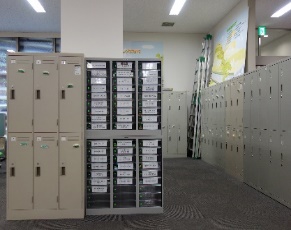 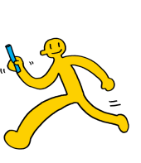 川崎市内で活動するボランティア・市民活動団体を対象に、資料や図書、用紙、備品等の保管にご利用いただけるロッカー、郵便物などの受取り、メンバー間の情報交換などにご利用いただけるレターケースを貸し出しています。【利用申込みについて】募集対象当センターに施設利用登録しているボランティア・市民活動団体利用期間２０２０年4月1日（水曜日）～２０２１年3月31日（水曜日）申込期間・方法２０２０年2月1日(土曜日)～２月２９日(土曜日) ＊期限を過ぎた申込は受け付けできません。※所定の申込書（当センターホームページからもダウンロード可）に必要事項を記入のうえ、当センターあてに郵送または持参してください。※原則１団体、１台です。複数希望の場合は申込書に記入してもらい申込各団体の１台目の決定後、空きがある場合に、複数希望の割り当てを１団体１台ずつ行います。但し、空き数以上の希望があった場合は公開抽選とします。ロッカー・レターケースの仕様・貸出台数・利用料金その他① 公開抽選は、３月６日(金曜日)14:00から、当センター・フリースペースにて行います。② 割当結果は、3月２０日(金曜日)から、センター内掲示およびホームページで発表致します。③ 利用手続きは１年分の利用料金を4月１日(水曜日)から4月30日(木曜日)までにお支払頂きます。期日を過ぎますと、申込みが無効となることがありますのでご注意下さい。④ 団体都合による途中解約の場合は返金しません。また年度途中からの利用は月割りとなります。⑤ 3月２０日(金曜日)以降、ロッカー・レターケースに空きがある場合、利用申し込みを受付けます。⑥ 郵便物等の受取りは、レターケースに入る大きさのものに限ります。また、受取人の証明等が必要な郵便物（書留郵便など）は、お預かりできません。⑦ 宅配便等の荷物の受け取りは行いません。⑧ ロッカーやレターケースは、利用団体の責任においてご利用ください。鍵の紛失、レターケースを破損した場合は、実費弁償とさせて頂きます。【問合せ・申込み】　　　公益財団法人かわさき市民活動センター〒211-0004  川崎市中原区新丸子東3-1100-12電話 044-430-5566　FAX 044-430-5577メール suisin@kawasaki-shiminkatsudo.or.jp　　　　　HP　http://www2.kawasaki-shiminkatsudo.or.jp/volunt/　（第２号様式）　申込日　 2020　年　　月　　日かわさき市民活動センター2020年度ロッカー・レターケース利用申込書＊太枠内をご記入ください　※個人情報に関しては、利用目的以外には使用いたしません。＊利用を希望する備品・利用期間・複数の利用・現利用番号(新規は無し)・料金を記入してください　★割り当て後、空きがある場合は、複数を希望する団体で抽選となります。＊以下、センター職員が記入　　　　　　　　　　　　　　　合計金額　　　　　　　　円※ロッカー・レターケースの利用には、当センター施設利用登録が必要です。【ロッカー（大）】高さ810㎜×幅260㎜×奥行500㎜８５台6,000円／年【ロッカー（小）】高さ510㎜×幅260㎜×奥行500㎜  9台3,600円／年【レターケース】高さ70㎜×幅280㎜×奥行390㎜ ４９台  600円／年利用団体名代表者氏名連絡先【連絡担当者氏名】【連絡担当者氏名】【連絡担当者氏名】連絡先【住所】〒　　 －〒　　 －連絡先【電話】【電話】【FAX】連絡先【メール】【メール】【メール】備品名称利用期間★複数希望について（〇をつけてください）★複数希望について（〇をつけてください）現利用番号(新規は無し)現利用番号(新規は無し)料　金□ロッカー(大) 月   日～3月末日１希望する希望しないあと　　か所　　　　円□ロッカー(小) 月   日～3月末日１希望する希望しないあと　　か所　　　 　　円□レターケース 月   日～3月末日１希望する希望しないあと　　か所円　　　 　　　　受付2020 年　　月　　日受付者契約2020 年　　月　　日受付者契約領収書№領収書№領収書№